PARA:		Dra. SANDRA MILENA JIMENEZ CASTAÑO DE: 			JEFE OFICINA DE CONTROL INTERNOASUNTO:	Conformidad al Plan de Mejoramiento – Auditoría interna al Proceso Gestión de Recursos Físicos - Vigencia 2015Analizadas las acciones del Plan de Mejoramiento enviado a esta Oficina y encontrándose que efectivamente apuntan a subsanar la causa del hallazgo, de manera atenta, me permito remitir concepto de conformidad al Plan de Mejoramiento - Acciones Correctivas, Preventivas y de Mejora presentado a esta Oficina como producto de los hallazgos reportados en la Auditoria Interna al proceso de Gestión de Recursos Físicos Vigencia 2015.Dichas acciones deben quedar incluidas dentro del Plan de mejoramiento - Anexo 1, afín de realizar los respectivos seguimientos.Cordialmente,Proyectó y Elaboró Rude Eduardo Manrique Díaz -  Auditor OCIRevisó y aprobó: Luz Inés Rodríguez Mendoza – Jefe OCI“Por un control fiscal efectivo y transparente”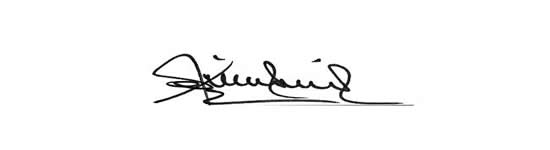 LUZ INES RODRIGUEZ MENDOZA